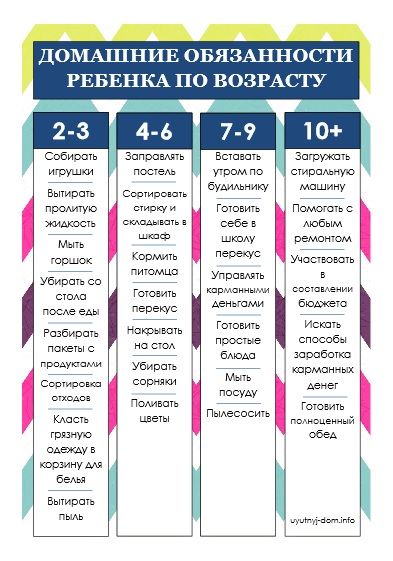 Советы психолога  МБДОУ «Детский сад № 17  «Незнайка»Педагог-психолог Мельникова О.П.г. Ханты-Мансийск2019 г.